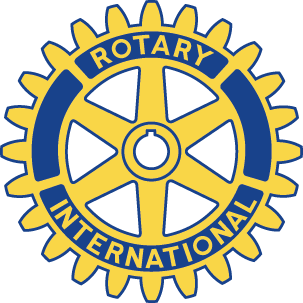 DRAGON BOAT CHALLENGE 2024Sunday 19th May 2024Dragon Boat SponsorshipNotes for Crew-members and supporters, collecting sponsorship for Dragon Boats.Thank you for giving you time and energy to raising funds for the charities nominated by your Dragon Boat.The success of the event will be determined by the sponsorship raised by you, and all the others from your boat and the other boats, who are collecting sponsors.  Please ask friends, neighbours, relatives, and colleagues to support your boat and help you reach your target of raising at least £50 in sponsorship.Online sponsoring is also available to all teams. By giving prospective sponsors the web location of your own team page, sponsorship can me made directly.We only use the online giving platform of Give as You Live- Your crew coordinator will give you details if this option is available.It is possible to extract a major donation from the Inland Revenue to swell your efforts by means of Gift Aid.  Sponsors who are UK Taxpayers are to be asked to read the Declaration and, if eligible, put a tick in the right hand column.  For these donations we can get an additional 25 pence for every £ donated.BUT, in order to claim this, we must have the sponsor’s name, the house name or number, the postcode of the individual sponsor, the date the money was paid, the amount and then a tick needs to be in the final column if the sponsor is a tax payer. – without this we cannot make the claim and in the past the charities have lost huge sums because sponsors have not filled out the form correctly.  This information is needed so that HMRC can validate our claim for repayment of the income tax on the amount donated. Thank you for your efforts.DRAGON BOAT CHALLENGE 2024Sunday 19th May 2024Organised by the ROTARY CLUB OF the City of WOLVERHAMPTON,                              on behalf of the Rotary Charitable Trust (Reg. No 220492).………………………………………………….accepting the Challenge, to raise funds for charity.The crew’s net sponsorship proceeds will be used for the benefit of ......................................... and The Rotary CharitableTrust.My name is………………………………… and I am a member/supporter of the crew. Please help us in our efforts to help these CharitiesSponsor’s DeclarationI have ticked the column for Gift Aid to be claimed, and confirm that I have paid or will pay an amount of Income Tax and/or Capital Gains Tax for the current tax year that is at least equal to the amount of tax that the above charity will reclaim on my sponsorship, at the rate of 25p of tax for every £1 that have given. I understand that other taxes such as VAT and Council Tax do not qualify. Sponsor’s DeclarationI have ticked the column for Gift Aid to be claimed, and confirm that I have paid or will pay an amount of Income Tax and/or Capital Gains Tax for the current tax year that is at least equal to the amount of tax that the above charity will reclaim on my sponsorship, at the rate of 25p of tax for every £1 that have given. I understand that other taxes such as VAT and Council Tax do not qualify. Sponsor’s DeclarationI have ticked the column for Gift Aid to be claimed, and confirm that I have paid or will pay an amount of Income Tax and/or Capital Gains Tax for the current tax year that is at least equal to the amount of tax that the above charity will reclaim on my sponsorship, at the rate of 25p of tax for every £1 that have given. I understand that other taxes such as VAT and Council Tax do not qualify. Sponsor’s DeclarationI have ticked the column for Gift Aid to be claimed, and confirm that I have paid or will pay an amount of Income Tax and/or Capital Gains Tax for the current tax year that is at least equal to the amount of tax that the above charity will reclaim on my sponsorship, at the rate of 25p of tax for every £1 that have given. I understand that other taxes such as VAT and Council Tax do not qualify. Sponsor’s DeclarationI have ticked the column for Gift Aid to be claimed, and confirm that I have paid or will pay an amount of Income Tax and/or Capital Gains Tax for the current tax year that is at least equal to the amount of tax that the above charity will reclaim on my sponsorship, at the rate of 25p of tax for every £1 that have given. I understand that other taxes such as VAT and Council Tax do not qualify. Donor(First name & surname)House No / Name & Postcode(Only if you are Gift Aiding your .donation)Do NOT put your work address.DatePaidAmount£Tax Payers√  for Gift AidTotal donations collectedTotal donations collectedTotal donations collected££Total Gift Aided donationsTotal Gift Aided donationsTotal Gift Aided donations££Date paid to CharityDate paid to CharityDate paid to CharitySponsor’s DeclarationI have ticked the column for Gift Aid to be claimed, and confirm that I have paid or will pay an amount of Income Tax and/or Capital Gains Tax for the current tax year that is at least equal to the amount of tax that the above charity will reclaim on my sponsorship, at the rate of 25p of tax for every £1 that have given. I understand that other taxes such as VAT and Council Tax do not qualify. Sponsor’s DeclarationI have ticked the column for Gift Aid to be claimed, and confirm that I have paid or will pay an amount of Income Tax and/or Capital Gains Tax for the current tax year that is at least equal to the amount of tax that the above charity will reclaim on my sponsorship, at the rate of 25p of tax for every £1 that have given. I understand that other taxes such as VAT and Council Tax do not qualify. Sponsor’s DeclarationI have ticked the column for Gift Aid to be claimed, and confirm that I have paid or will pay an amount of Income Tax and/or Capital Gains Tax for the current tax year that is at least equal to the amount of tax that the above charity will reclaim on my sponsorship, at the rate of 25p of tax for every £1 that have given. I understand that other taxes such as VAT and Council Tax do not qualify. Sponsor’s DeclarationI have ticked the column for Gift Aid to be claimed, and confirm that I have paid or will pay an amount of Income Tax and/or Capital Gains Tax for the current tax year that is at least equal to the amount of tax that the above charity will reclaim on my sponsorship, at the rate of 25p of tax for every £1 that have given. I understand that other taxes such as VAT and Council Tax do not qualify. Sponsor’s DeclarationI have ticked the column for Gift Aid to be claimed, and confirm that I have paid or will pay an amount of Income Tax and/or Capital Gains Tax for the current tax year that is at least equal to the amount of tax that the above charity will reclaim on my sponsorship, at the rate of 25p of tax for every £1 that have given. I understand that other taxes such as VAT and Council Tax do not qualify. Donor(First name & surname)House No / Name & Postcode(Only if you are Gift Aiding your .donation)Do NOT put your work address.DatePaidAmount£Tax Payers√  for Gift AidTotal donations collectedTotal donations collectedTotal donations collected££Total Gift Aided donationsTotal Gift Aided donationsTotal Gift Aided donations££Date paid to CharityDate paid to CharityDate paid to Charity